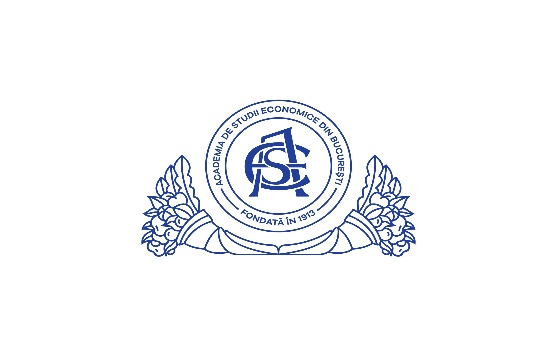 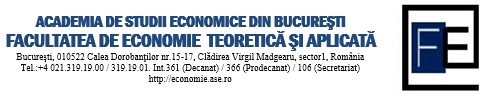 PROGRAMAREA SUSȚINERII EXAMENULUI DE FINALIZARE STUDII – LICENȚĂ       SESIUNEA IULIE 2024MARȚI 16.07.2024, începând cu ora 9,00, sala 2103Comisia nr.1 LUNI 15.07.2024, începând cu ora 9,00, sala 0318Comisia nr.2 MARȚI 16.07.2024, începând cu ora 9,00, sala 0301Comisia nr.3 LUNI 15.07.2024, începând cu ora 8,30, sala 2103Comisia nr.4 MIERCURI 17.07.2024, începând cu ora 9,00, sala 2101Comisia nr.5 